Умножение десятичных дробей .I. Устная работа.1. Решить №1, стр. 231 (Раздел «Решаем устно»).II. Изучение нового материала. 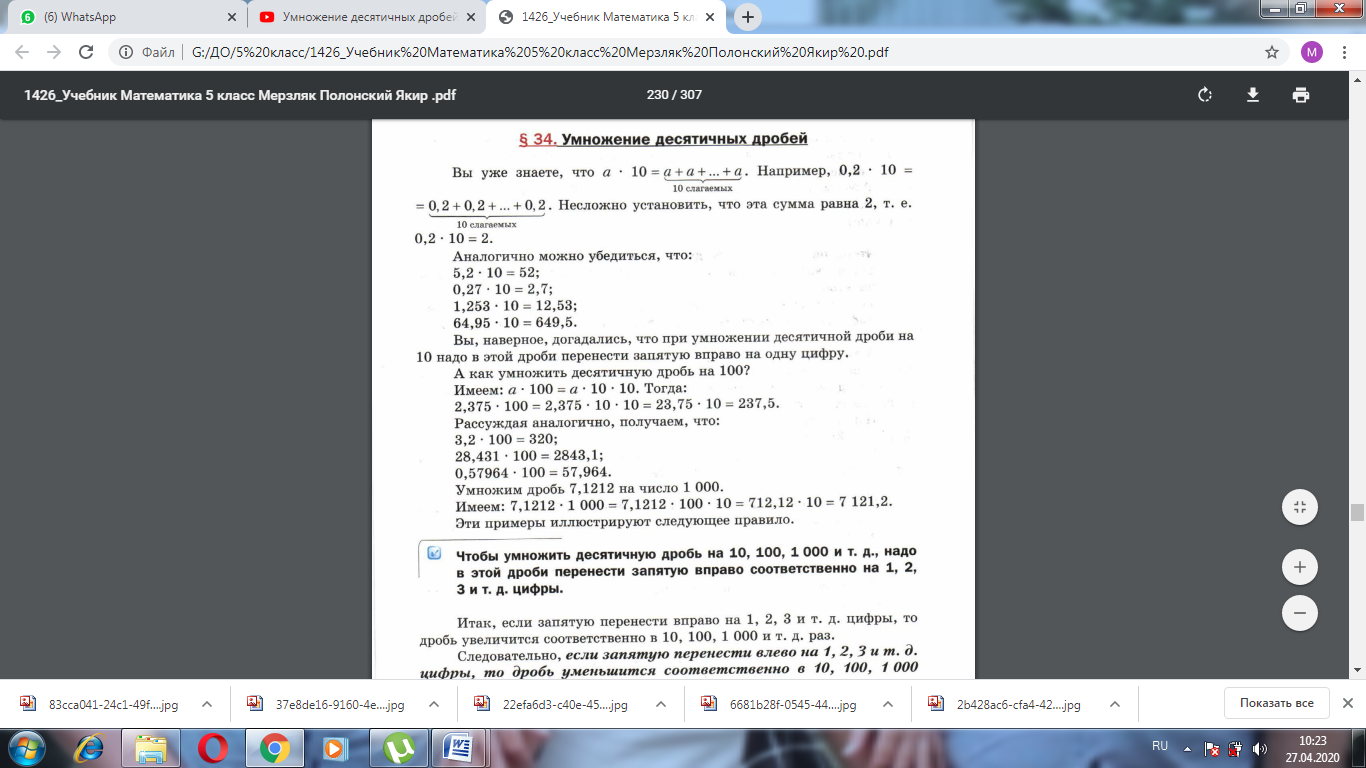 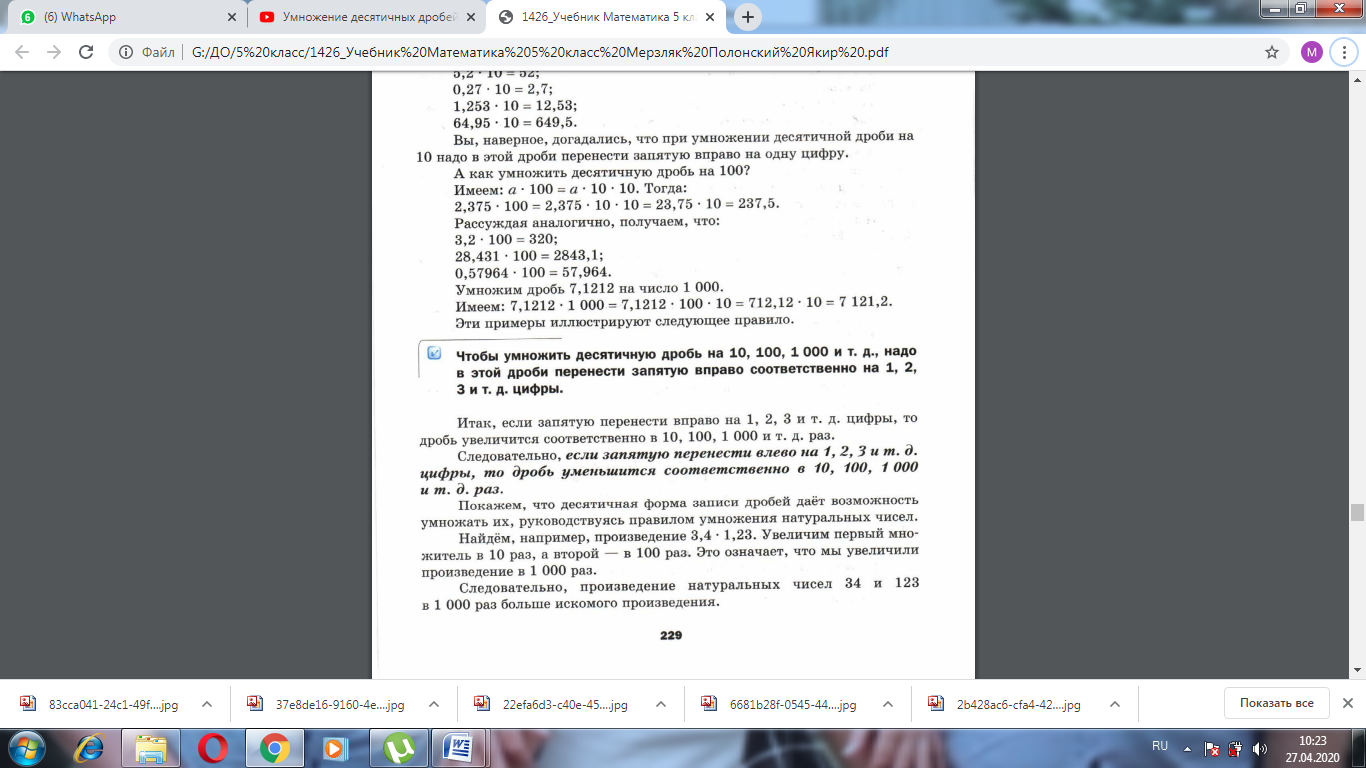 Теоретический материал п. 34, стр. 229.III. Закрепление изученного материала.Решить №910 в тетради. Объяснения приведены ниже.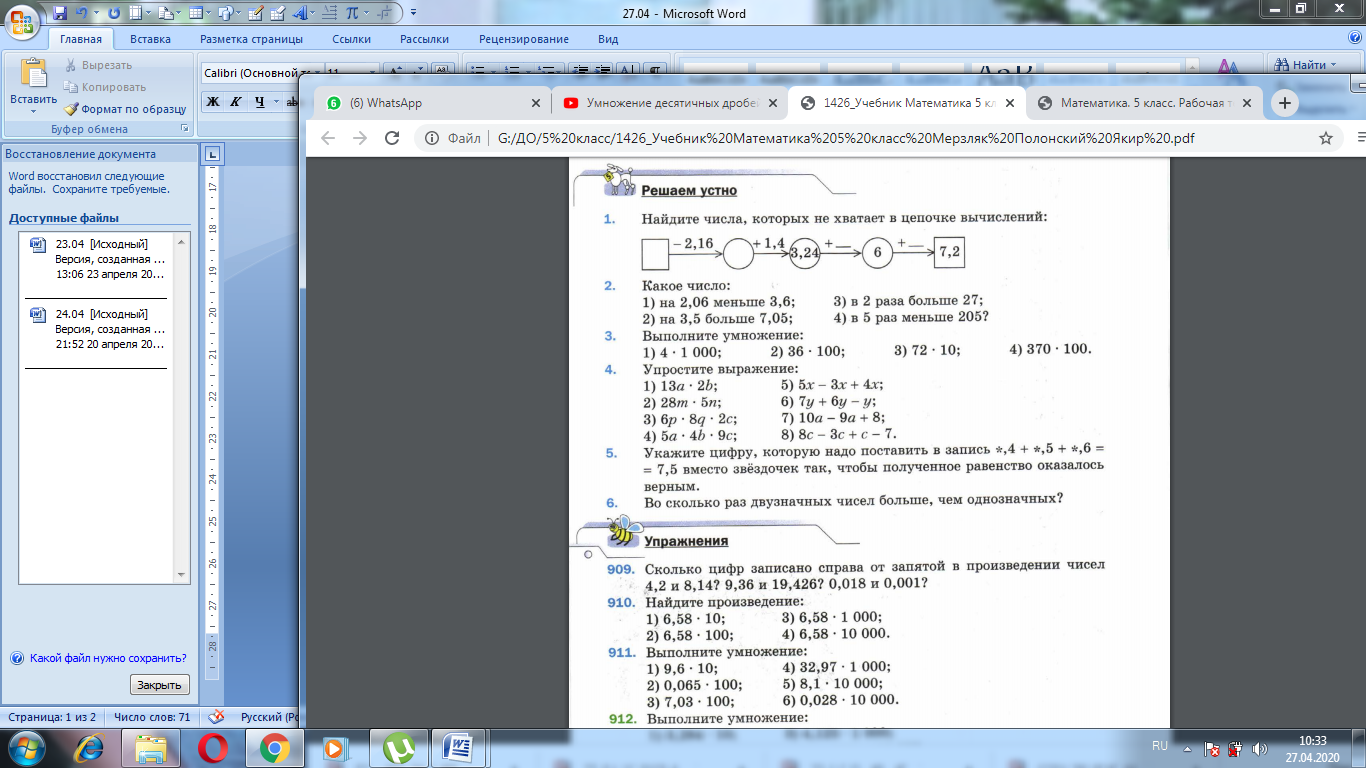 во втором множителе один "0", следовательно, сдвигаем запятуюна на одну цифру вправо. во втором множителе два «0», следовательно, сдвигаем запятую на на две цифры вправо. во втором множителе три "0", следовательно, сдвигаем запятую на две цифры вправо, приписываем один «0» . во втором множителе четыре "0", следовательно, сдвигаем запятую на две цифры вправо, приписываем два «0».Домашнее задание: выучить правила п. 34; решить №912 в учебнике, №438(задание приведено ниже).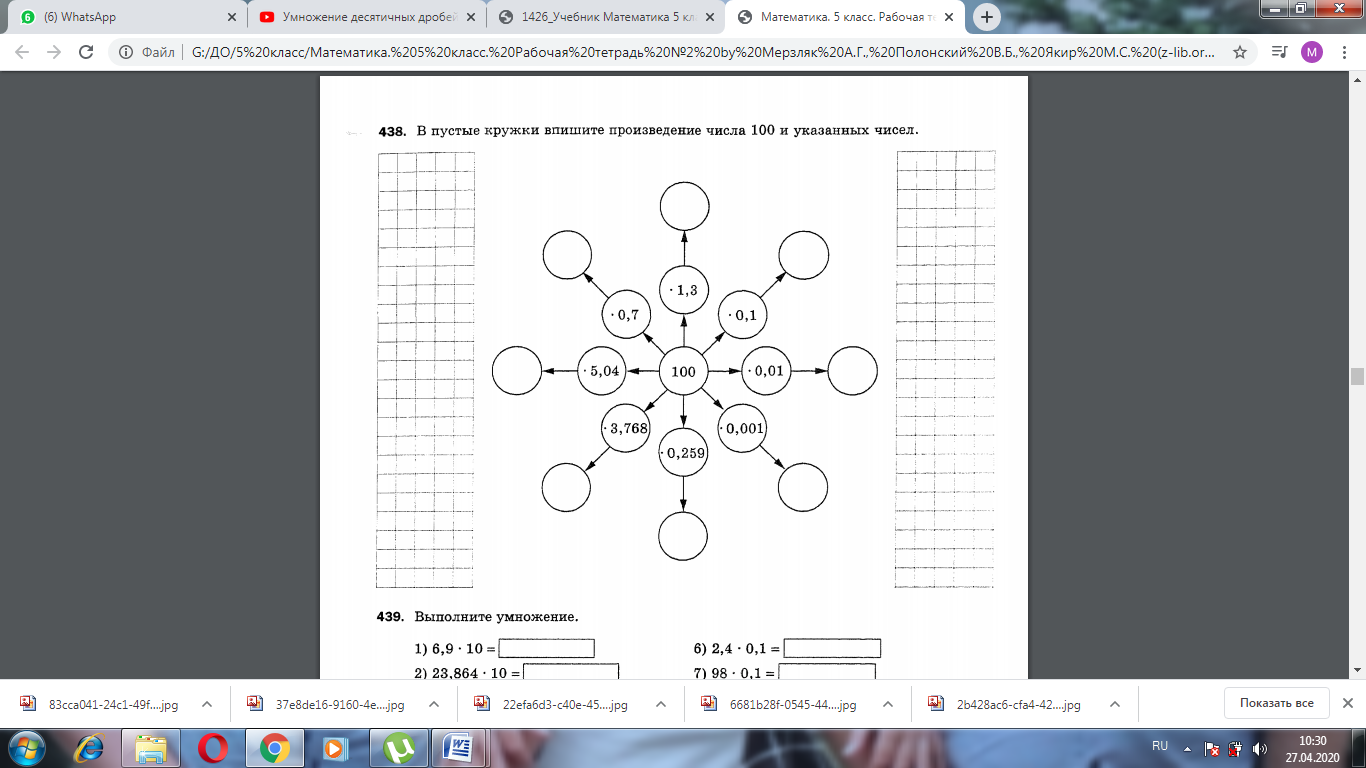 Ответы и решения домашнего задания присылать до 18.04.2020 на электронный адрес: vika.yakhontova.99@mail.ru     Также задание можно отправить в WhatsApp на номер: 89181593177.